Приложение Маршрутный листКоманда: ______________________________________________Начало игры (час, минуты): _____________________________Название этапаОтметка о прохождении этапаI этап«_______________________________»II этап«_______________________________»III этап«_______________________________»IV этап«_______________________________» Ключевая фраза:Окончание игры (час, минуты):Ключевая фразаЧтение - вот лучшее учение. Следовать за мыслями великого человека - есть наука самая занимательнаяСлова, которые команды должны собрать, чтобы начать выполнять задания(буквы нужно распечатать на листах разного цвета: для первой команды – зеленого, для второй – оранжевого)БИБЛИОТЕКАКИНОТЕАТРКартинки для музея сказочных предметов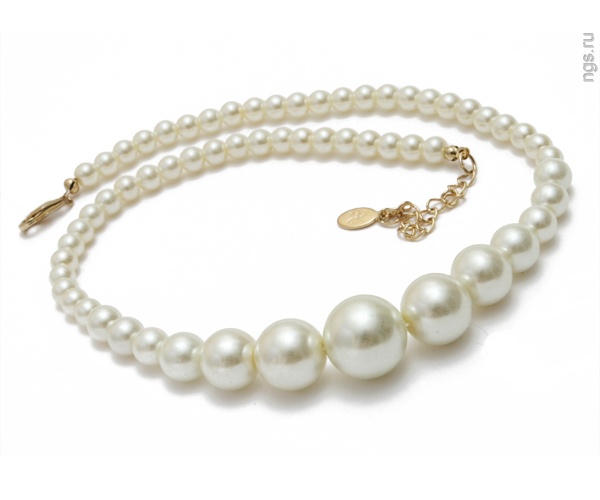 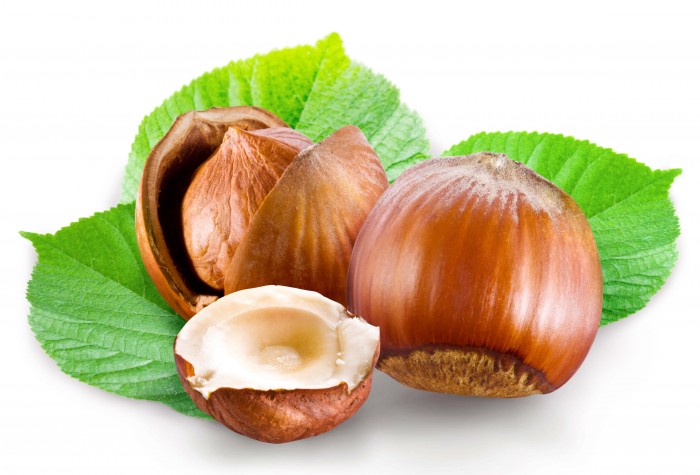 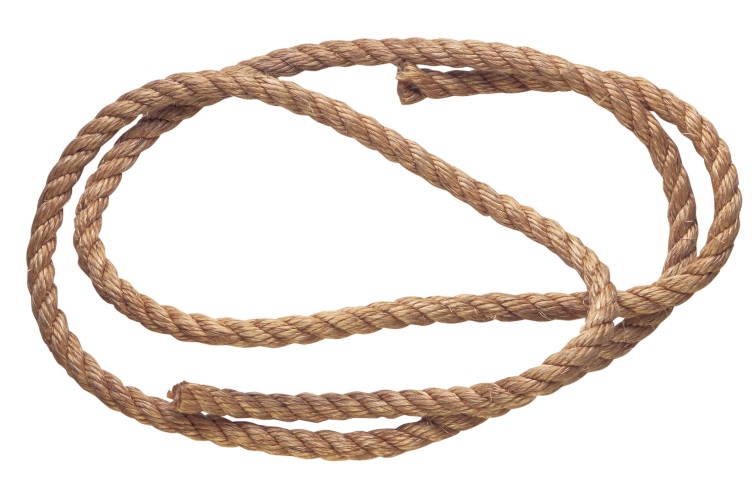 Обложка для пазла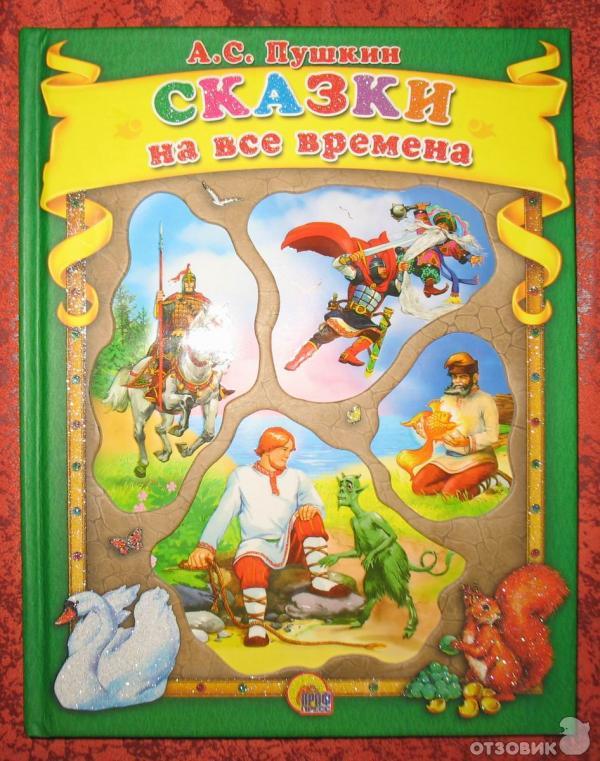 Варианты ребусовВариант для первой команды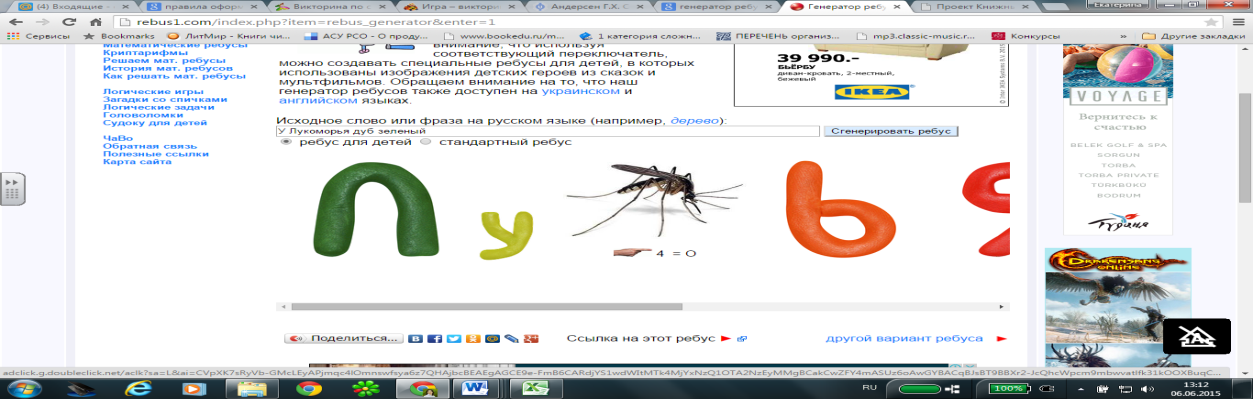 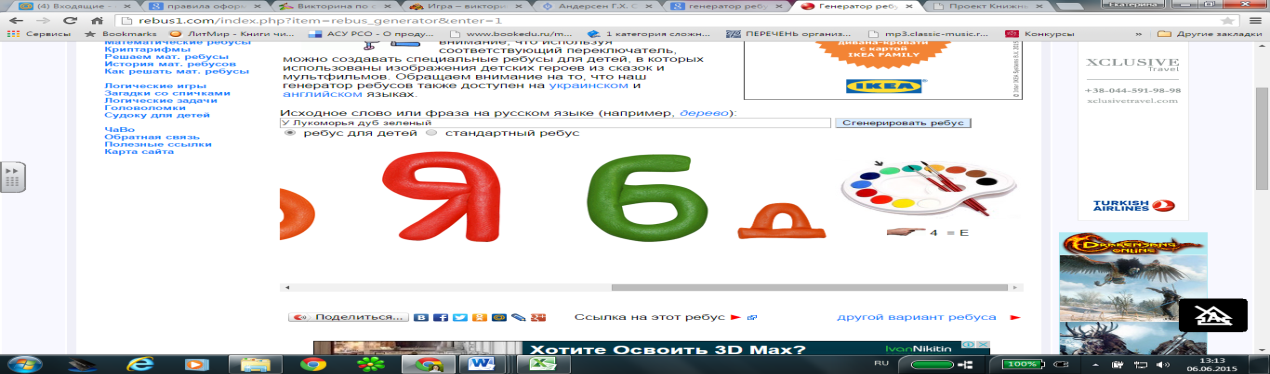 Вариант для второй команды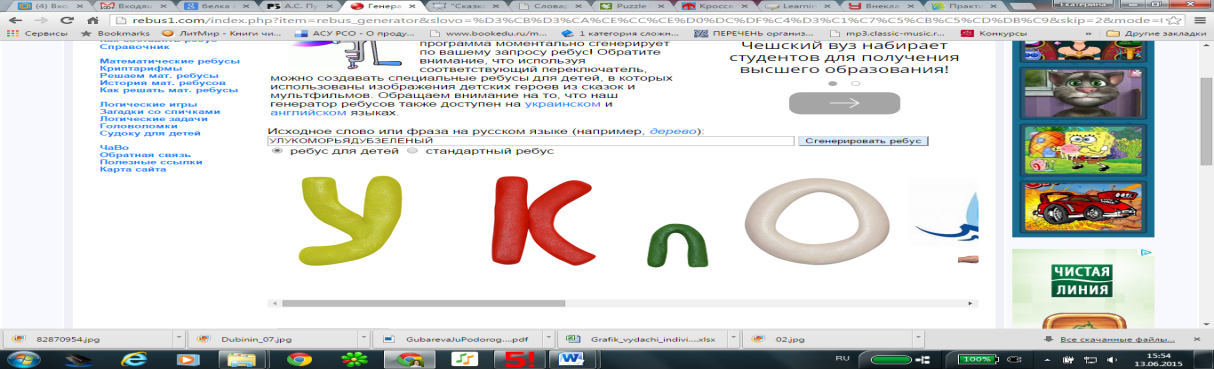 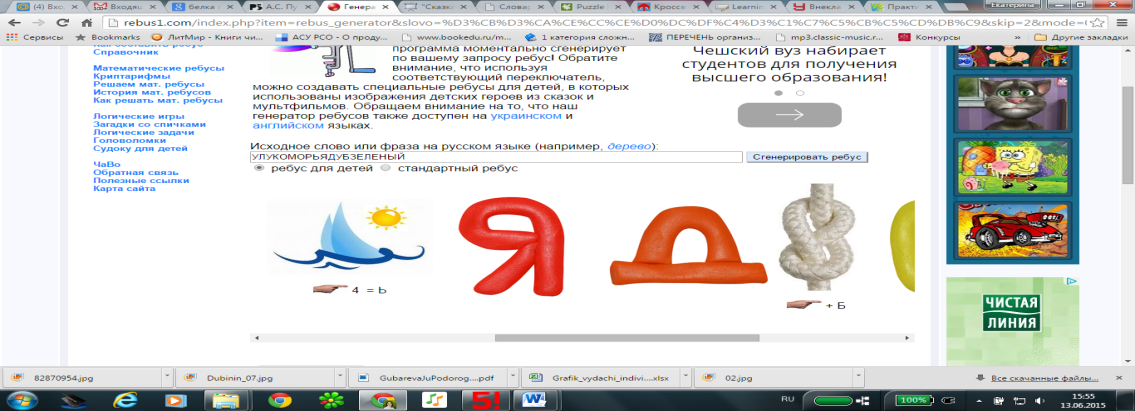 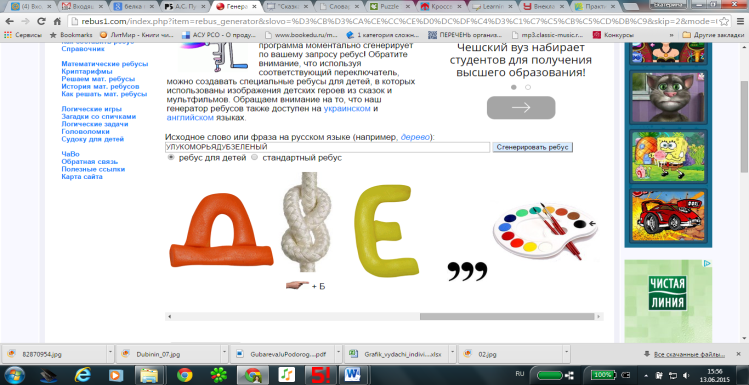 Портреты и иллюстрации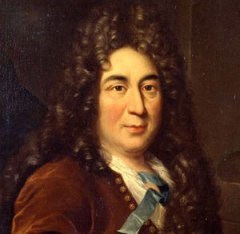 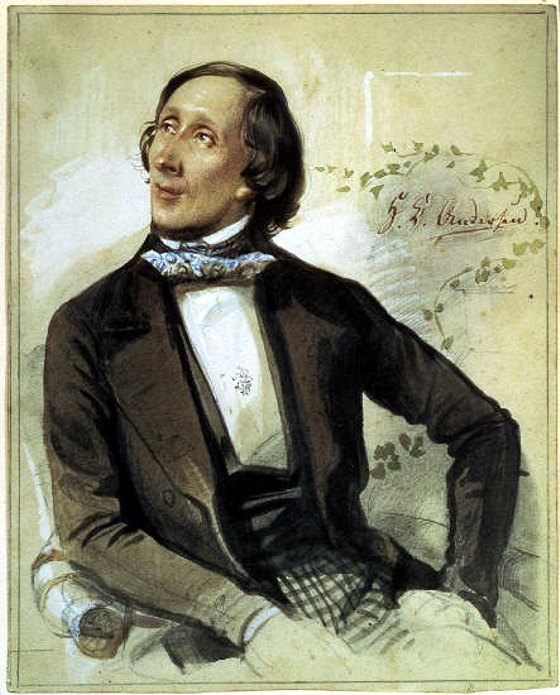 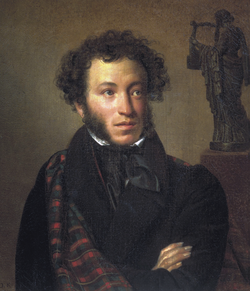 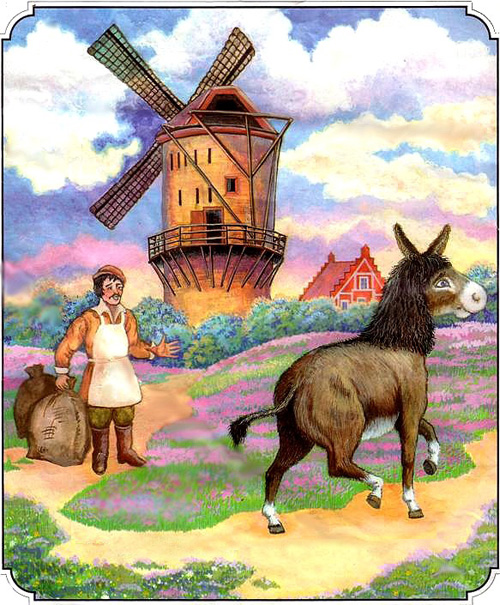 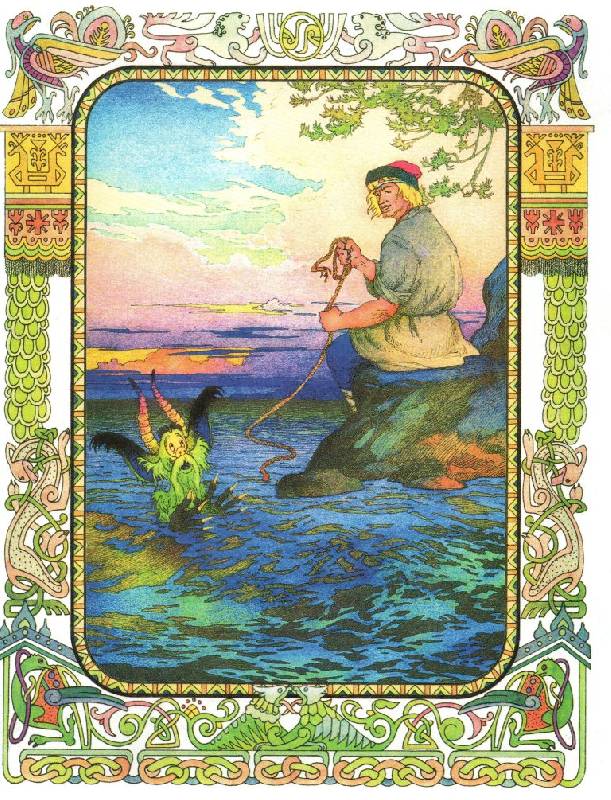 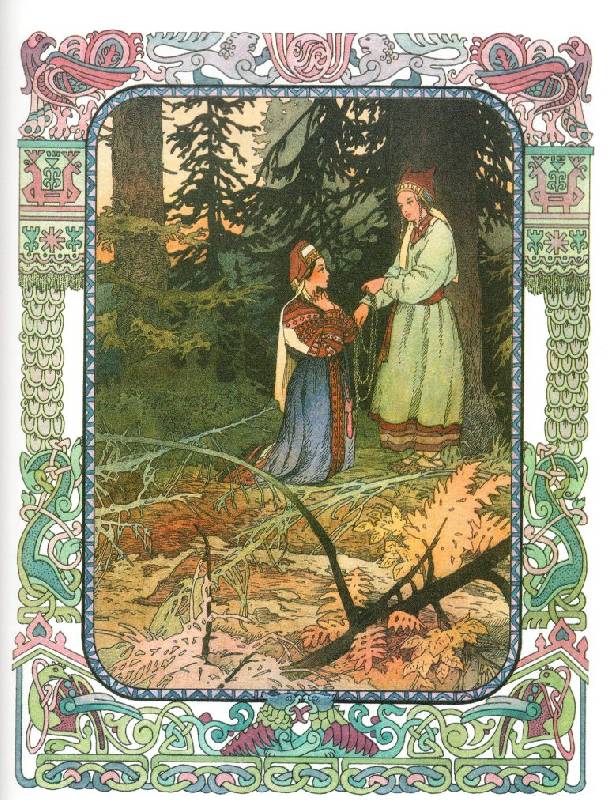 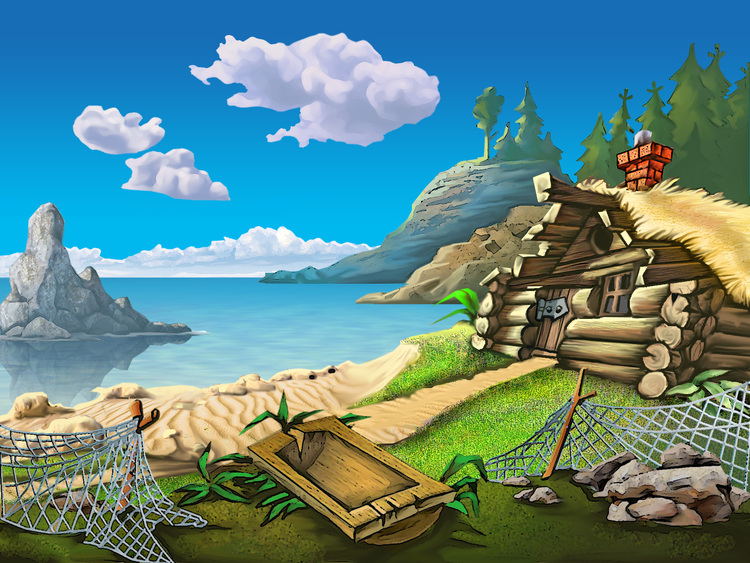 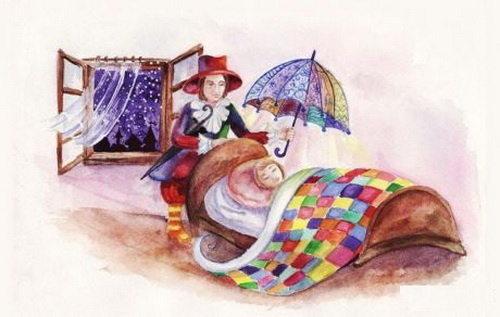 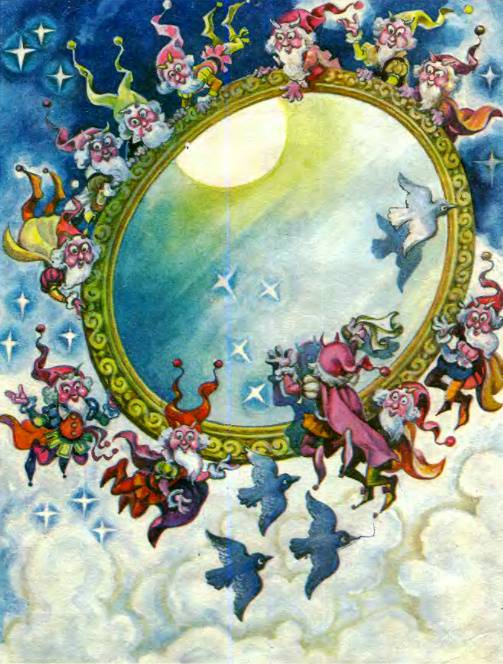 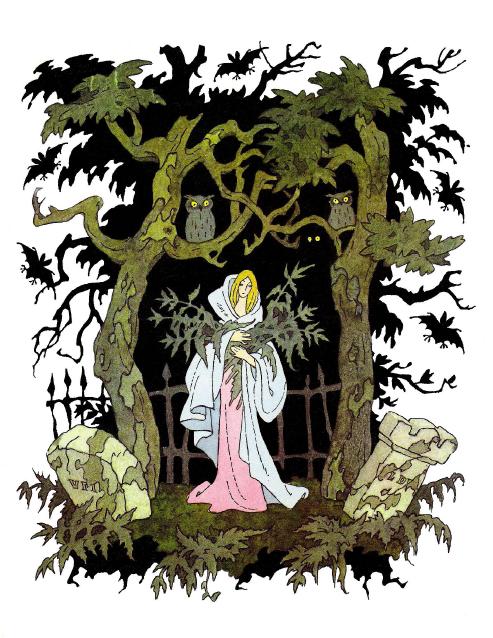 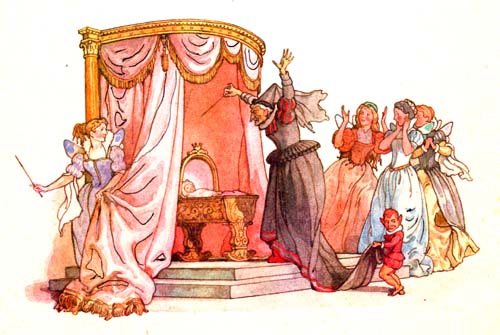 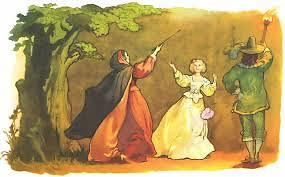 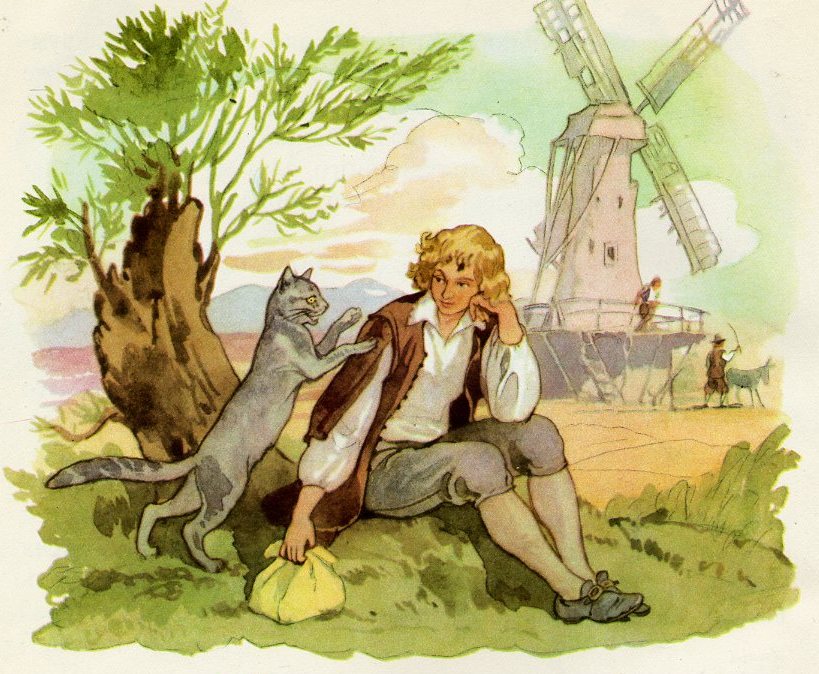 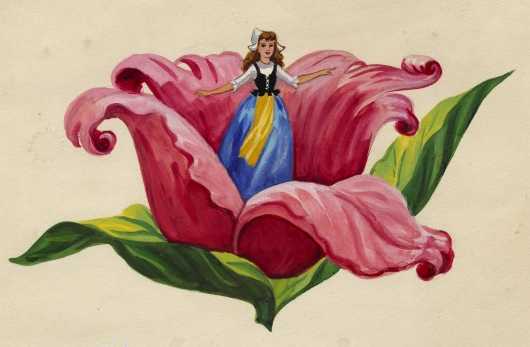 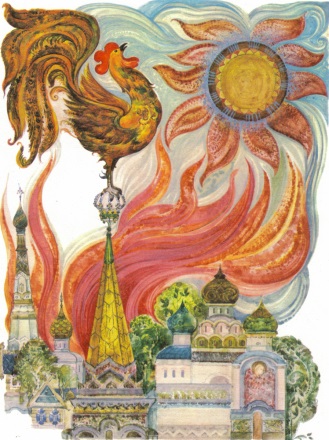 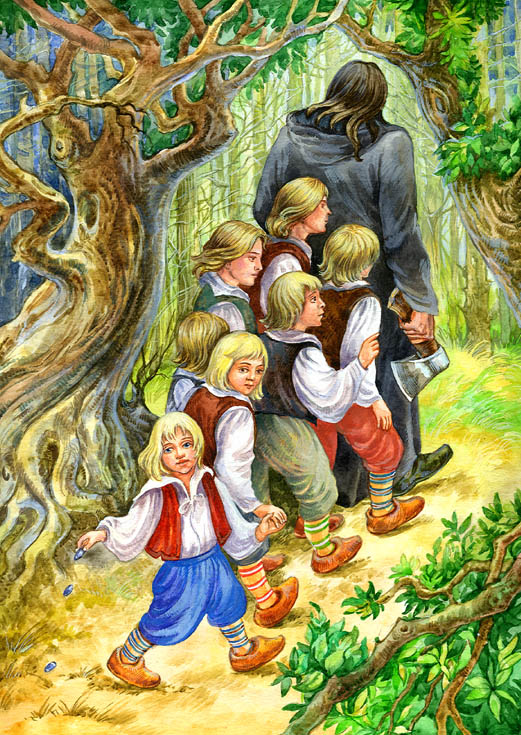 Иллюстрации к заданию «Восстановите ход сказки»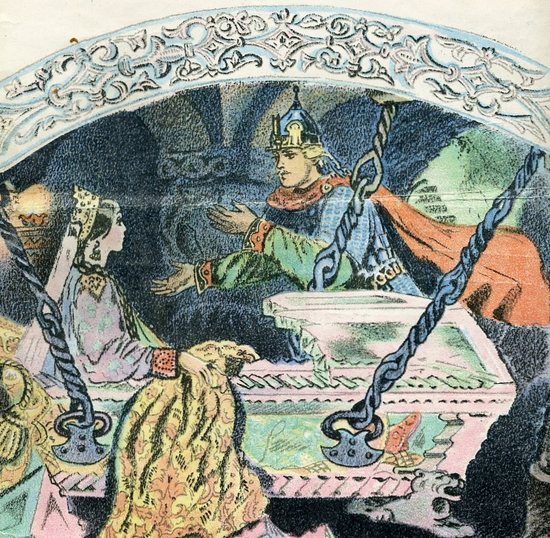 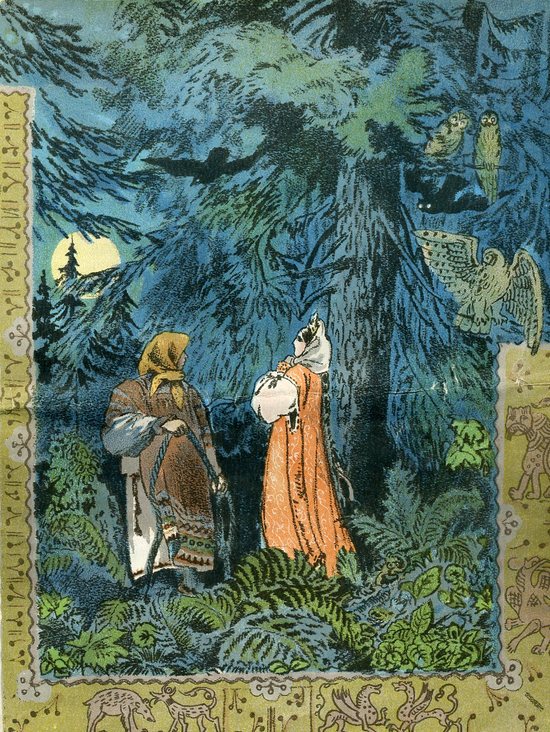 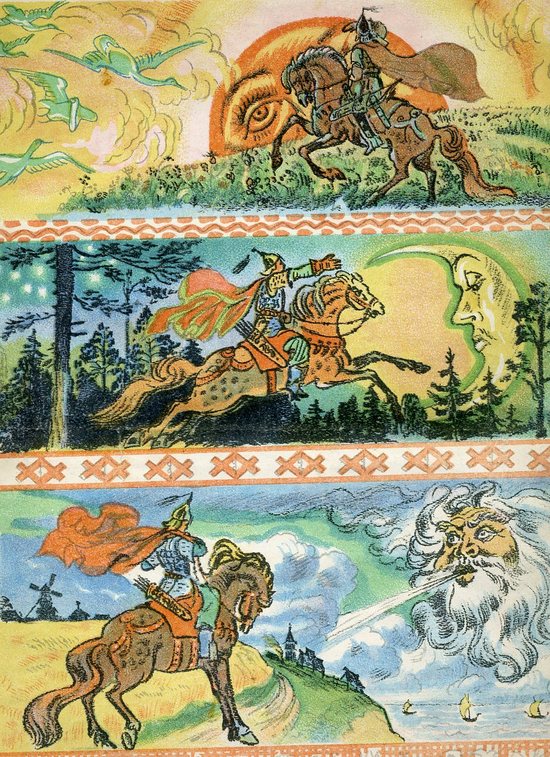 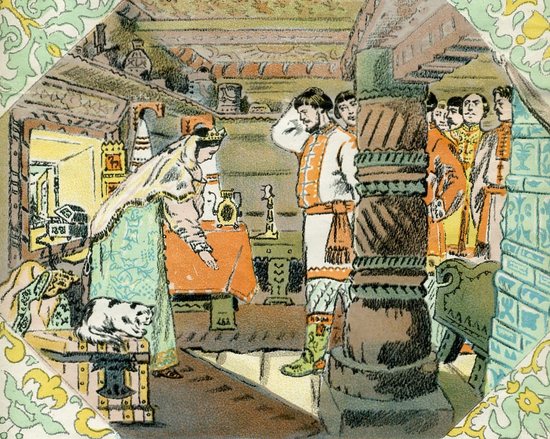 Для квеста использованы:Тексты сказок А.С. Пушкина,Иллюстрации к сказкам А.С. Пушкина, сказкам Г.Х. Андерсена и Шарля ПерроМультфильмы по сказкам А.С. Пушкина